Publicado en Madrid el 22/09/2022 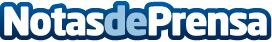 Nace el sello ANGELS para hacer más grande el Grupo Editorial Angels Fortune Con el objetivo de reeditar las obras de escritores que han publicado con importantes y reconocidas editoriales
Datos de contacto:Juan Carlos Martín Jiménez607999866Nota de prensa publicada en: https://www.notasdeprensa.es/nace-el-sello-angels-para-hacer-mas-grande-el Categorias: Franquicias Literatura Sociedad Entretenimiento Emprendedores http://www.notasdeprensa.es